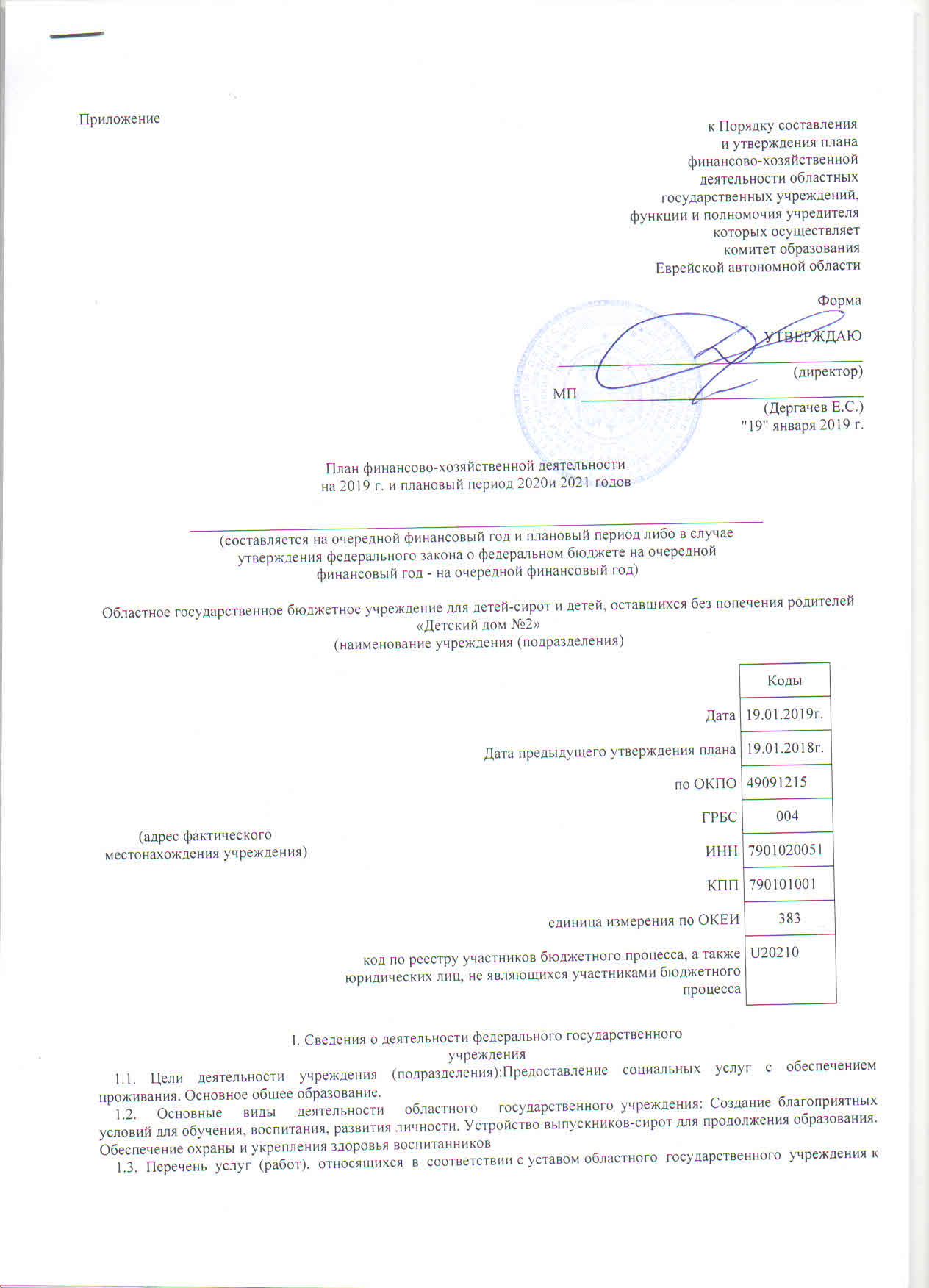 его основным  видам  деятельности,  предоставление  которых  для  физических  и юридических лиц осуществляется в том числе за плату:    1.4.  Общая балансовая стоимость недвижимого государственного имущества на   последнюю   отчетную   дату,  предшествующую  дате  составления  Планафинансово-хозяйственной  деятельности (далее - План) (в  разрезе  стоимости имущества,  закрепленного  собственником  имущества за учреждением на праве оперативного  управления;  приобретенного  учреждением   за счет  выделенных собственником имущества учреждения средств; приобретенного учреждением  за счет доходов, полученных от иной приносящей доход деятельности):37702701.69 руб.    1.5. Общая балансовая стоимость движимого государственного имущества на последнюю отчетную дату, предшествующую дате составления Плана, в том числе балансовая стоимость особо ценного движимого имущества:12925090,61руб.II. Показатели финансового состояния областногогосударственного учреждения на  1 ЯНВАРЯ 2019гIII. Показатели по поступлениям, выплатам и источникам дефицитасредств областного государственного учреждения на 1 ЯНВАРЯ 2017 г.    --------------------------------    <*> Приводятся только те показатели, по которым планируются поступления и выплаты.    <**>  С  учетом  объема  субсидии  на финансовое обеспечение выполнения государственного  задания  на  проведение  научных  исследований  в областиобразования   и   педагогики   научным   и   образовательным   учреждениям, подведомственным  Министерству образования и науки Российской Федерации, поподразделам  0110  «Фундаментальные исследования», 0708 «Прикладные научные исследования в области образования», видам расходов 611 «Субсидии бюджетным учреждениям  на  финансовое  обеспечение  государственного (муниципального) задания  на  оказание  государственных  (муниципальных)  услуг  (выполнение работ)»,  621  «Субсидии  автономным  учреждениям на финансовое обеспечение государственного   (муниципального)  задания  на  оказание  государственных (муниципальных)   услуг   (выполнение  работ)  и  на  выполнение  проектов, утвержденных   нормативными   правовыми   актами  Правительства  Российской Федерации на уровне отчетного года».IV. Показатели выплат по расходам на закупку товаров, работ,услуг областного государственного учреждения на 1 ЯНВАРЯ 2019 г.V. Сведения о вносимых изменениях N ____по виду поступлений _____________________________________________(субсидии на финансовое обеспечение выполнения государственного задания, субсидии, предоставляемые в соответствии с абзацем вторым пункта 1 статьи 78.1 Бюджетного кодексаРоссийской Федерации, субсидии на осуществление капитальныхвложений, средства обязательного медицинского страхования,поступления от оказания услуг (выполнения работ)на платной основе и от иной приносящей доход деятельности)на _________________________ 20__ г.(дата вносимых изменений)    <*> Указываются только те показатели, по которым вносятся изменения.VI. Мероприятия стратегического развития областногогосударственного учреждения VII. Мероприятия по энергосбережению и повышениюэнергетической эффективности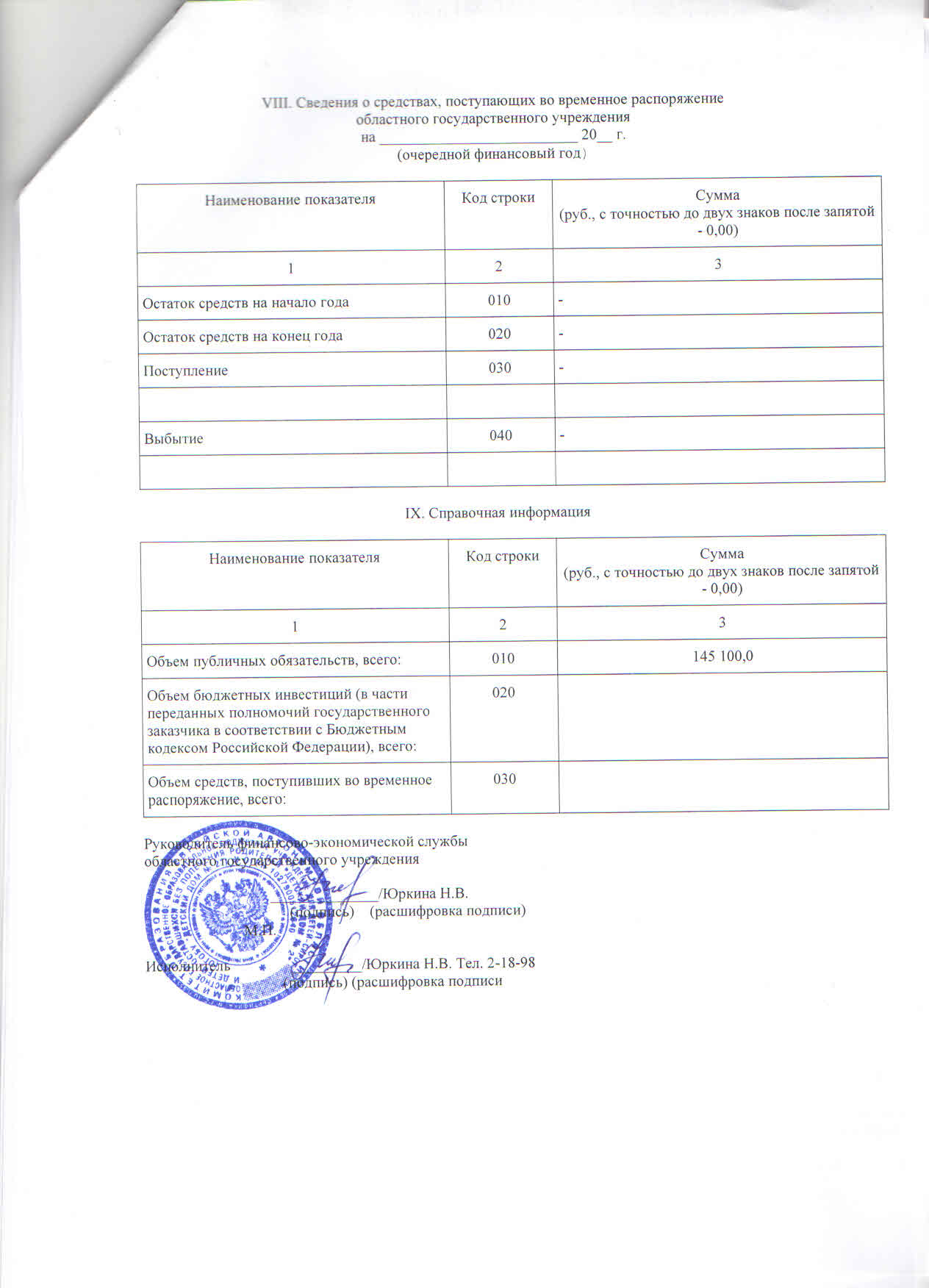 N п/пНаименование показателяСумма, рублей123Нефинансовые активы, всего:37 847 676,60из них:недвижимое имущество, всего:23 892 579,09в том числе: остаточная стоимость9 536 821,34особо ценное движимое имущество, всего:12 094 206,21в том числе: остаточная стоимость727 063,43Финансовые активы, всего:из них:денежные средства учреждения, всегоиз них:денежные средства учреждения на счетахденежные средства учреждения, размещенные на депозиты в кредитной организациииные финансовые инструментыДебиторская задолженность, всего:из них:дебиторская задолженность по доходамдебиторская задолженность по расходаминая дебиторская задолженностьОбязательства, всего:из них:долговые обязательствакредиторская задолженность, всего:2 208 211,66из них:кредиторская задолженность за счет субсидии на финансовое обеспечение выполнения государственного заданиякредиторская задолженность за счет поступлений от оказания услуг (выполнения работ) на платной основе и от иной приносящей доход деятельностив том числе:просроченная кредиторская задолженность2 208 211,66Наименование показателя <*>Код строкиКод по бюджетной классификации Российской ФедерацииОбъем финансового обеспечения, рублей (с точностью до двух знаков после запятой - 0,00)Объем финансового обеспечения, рублей (с точностью до двух знаков после запятой - 0,00)Объем финансового обеспечения, рублей (с точностью до двух знаков после запятой - 0,00)Объем финансового обеспечения, рублей (с точностью до двух знаков после запятой - 0,00)Объем финансового обеспечения, рублей (с точностью до двух знаков после запятой - 0,00)Объем финансового обеспечения, рублей (с точностью до двух знаков после запятой - 0,00)Объем финансового обеспечения, рублей (с точностью до двух знаков после запятой - 0,00)Наименование показателя <*>Код строкиКод по бюджетной классификации Российской ФедерацииВсегов том числе:в том числе:в том числе:в том числе:в том числе:в том числе:Наименование показателя <*>Код строкиКод по бюджетной классификации Российской ФедерацииВсегоСубсидия на выполнение государственного заданияСубсидии, предоставляемые в соответствии с абзацем вторым пункта 1 статьи 78.1 Бюджетного кодекса Российской ФедерацииСубсидии на осуществление капитальных вложенийСредства обязательного медицинского страхованияПоступления от оказания услуг (выполнения работ) на платной основе и от иной приносящей доход деятельностиПоступления от оказания услуг (выполнения работ) на платной основе и от иной приносящей доход деятельностиНаименование показателя <*>Код строкиКод по бюджетной классификации Российской ФедерацииВсегоСубсидия на выполнение государственного заданияСубсидии, предоставляемые в соответствии с абзацем вторым пункта 1 статьи 78.1 Бюджетного кодекса Российской ФедерацииСубсидии на осуществление капитальных вложенийСредства обязательного медицинского страхованияВсегоИз них гранты12345678910Остаток средств на начало года001X          536,56         536,56---Возврат неиспользованных остатков субсидий прошлых лет в доход бюджета (-)002180XXXXВозврат остатка субсидии на выполнение государственного задания в объеме, соответствующем недостигнутым показателям государственного задания (-)003130XXXXXПоступления от доходов <**>, всего:004X48 977 100,043 537 100,00 5 440 000,0в том числе:от собственности005120XXXXXиз них:от использования имущества, находящегося в государственной собственности и переданного в аренду006120XXXXXот размещения средств на банковских депозитах007120XXXXXот оказания услуг (выполнения работ)00813043 937 100,043 537 100,00XX400 000,0из нихот оказания услуг (выполнения работ) на платной основе009130XXXXв том числе:от образовательной деятельности010130XXXXв том числе:от реализации основныхобщеобразовательных программ011130XXXXв том числе:от реализации образовательных программ дошкольного образования012130XXXXот реализации образовательных программ начального общего образования013130XXXXот реализации образовательных программ основного общего образования014130XXXXот реализации образовательных программ среднего общего образования015130XXXXот реализации основных профессиональных образовательных программ016130XXXXв том числе:от реализации образовательных программ среднего профессионального образования017130XXXXот реализации образовательных программ высшего образования018130XXXXот реализации основных программ профессионального обучения019130XXXXот реализации дополнительных образовательных программ020130XXXXв том числе:от реализации дополнительных общеобразовательных программ021130XXXXот реализации дополнительных профессиональных программ022130XXXXот научной (научно-исследовательской) деятельности023130XXXXот прочих видов деятельности024130XXXXиз них: от подготовки научных кадров (в докторантуре)025130XXXXиз них:от оказания федеральным государственным учреждением (подразделением) услуг (выполнения работ), являющихся основными, предоставление которых для физических и юридических лиц осуществляется на платной основе026130XXXXот штрафов, пеней и иных сумм принудительного изъятия027140XXXXXбезвозмездные поступления от наднациональных организаций, правительств иностранных государств, международных финансовых организаций028150XXXXXиные субсидии, предоставленные из бюджета029180XXXXот операций с активами030XXXXXXиз них:от уменьшения стоимости основных средств031410XXXXXот уменьшения стоимости нематериальных активов032420XXXXXот уменьшения стоимости материальных запасов033440XXXXXот реализации ценных бумаг, кроме акций034620XXXXXот реализации акций035630XXXXXпрочие поступления0361805040000,00XXXX5 040 000,00Выплаты по расходам, всего:037X48 977 636,5643 537 636,565 440 000,00в том числе:выплаты персоналу038100из них:фонд оплаты труда03911125 171 100,023 226 400,001 944 700,0в том числе:педагогических работников0401119 059 670,07 963 670,001 096 000,0профессорско-преподавательского состава041111научных работников042111из них:научных сотрудников043111прочего основного персонала0441115 528 700,04 971 800,0556 900,00административно-управленческого персонала0451112 398 880,002 334 880,0064000,0вспомогательного персонала0461118 183 850,007 956 050,00227 800,0иные выплаты персоналу учреждений, за исключением фонда оплаты труда047112иные выплаты, за исключением фонда оплаты труда учреждений, лицам, привлекаемым согласно законодательству для выполнения отдельных полномочий048113взносы по обязательному социальному страхованию на выплаты по оплате труда работников и иные выплаты работникам учреждений0491197 541 400,007 014 400,00527 000,0Расходы на выплату персоналу в сфере национальной безопасности, правоохранительной деятельности и обороны050130Денежное довольствие военнослужащих и сотрудников, имеющих специальные звания051131социальные и иные выплаты населению052300387 000,00387 000,00из них:социальные выплаты гражданам, кроме публичных нормативных социальных выплат053320из них:пособия, компенсации и иные социальные выплаты гражданам, кроме публичных нормативных обязательств054321стипендии055340Xпремии и гранты056350Xиные выплаты населению057360Xиные бюджетные ассигнования058800Xисполнение судебных актов059830Xиз них:исполнение судебных актов Российской Федерации и мировых соглашений по возмещению вреда, причиненного в результате деятельности учреждений060831Xуплата налогов, сборов и иных платежей061850851 400,0851 400,00из них:налог на имущество и земельный налог062851 820 000,0820 000,00Xуплата прочих налогов и сборов0638528 900,08 900,00Xуплата иных платежей06485322 500,022 500,00Xпредоставление платежей, взносов, безвозмездных перечислений субъектам международного права065860Xиз них:взносы в международные организации066862Xкапитальные вложения в объекты государственной (муниципальной) собственности067400из них:капитальные вложения на приобретение объектов недвижимого имущества государственными (муниципальными) учреждениями068416капитальные вложения на строительство объектов недвижимого имущества государственными (муниципальными) учреждениями069417закупка товаров, работ, услуг070200из них:научно-исследовательские и опытно-конструкторские работы071241закупка товаров, работ, услуг в целях капитального ремонта государственного имущества072243прочая закупка товаров, работ и услуг для обеспечения государственных (муниципальных) нужд07324415 026 736,5612 058 436,562 968 300,00из них:услуги связи07424424 200,0X24 200,0транспортные услуги075244коммунальные услуги0762445 606 950,005 335 000,00271 950,00арендная плата за пользование имуществом077244Xработы, услуги по содержанию имущества078244530 015,00530 015,00прочие работы, услуги079244 63 050,0063 050,0увеличение стоимости основных средств080244 554 500,0554 500,00увеличение стоимости нематериальных активов081244Xувеличение стоимости материальных запасов0822448 248 021,566 723 436,561 524 585,00обслуживание государственного (муниципального) долга083700XXXXXXиз них:обслуживание государственного долга Российской Федерации084710XXXXXXИсточники финансирования дефицита средств всего, в том числе:085Xпоступление финансовых активов086500Xиз них:поступление на счета бюджетов087510Xувеличение стоимости ценных бумаг, кроме акций и иных форм участия в капитале088520Xувеличение стоимости акций и иных форм участия в капитале089530Xувеличение задолженности по бюджетным ссудам и кредитам090540Xвыбытие финансовых активов091600Xиз них:выбытие со счетов бюджетов092610Xуменьшение стоимости ценных бумаг, кроме акций и иных форм участия в капитале093620Xуменьшение стоимости акций и иных форм участия в капитале094630Xуменьшение задолженности по бюджетным ссудам и кредитам095640Xувеличение обязательств096700XXXXXXиз них:увеличение задолженности по внутреннему государственному (муниципальному) долгу (поступления заимствований от резидентов)097710XXXXXXуменьшение обязательств098800XXXXXXиз них:уменьшение задолженности по внутреннему государственному (муниципальному) долгу (погашение заимствований от резидентов)099810XXXXXXизменение остатков средств (+; -)100XОстаток средств на конец года101XНаименование показателяКод строкиГод начала закупкиСумма выплат по расходам на закупку товаров, работ и услуг, рублей (с точностью до двух знаков после запятой - 0,00)Сумма выплат по расходам на закупку товаров, работ и услуг, рублей (с точностью до двух знаков после запятой - 0,00)Сумма выплат по расходам на закупку товаров, работ и услуг, рублей (с точностью до двух знаков после запятой - 0,00)Сумма выплат по расходам на закупку товаров, работ и услуг, рублей (с точностью до двух знаков после запятой - 0,00)Сумма выплат по расходам на закупку товаров, работ и услуг, рублей (с точностью до двух знаков после запятой - 0,00)Сумма выплат по расходам на закупку товаров, работ и услуг, рублей (с точностью до двух знаков после запятой - 0,00)Сумма выплат по расходам на закупку товаров, работ и услуг, рублей (с точностью до двух знаков после запятой - 0,00)Сумма выплат по расходам на закупку товаров, работ и услуг, рублей (с точностью до двух знаков после запятой - 0,00)Сумма выплат по расходам на закупку товаров, работ и услуг, рублей (с точностью до двух знаков после запятой - 0,00)Наименование показателяКод строкиГод начала закупкиВсего на закупкиВсего на закупкиВсего на закупкив том числе:в том числе:в том числе:в том числе:в том числе:в том числе:Наименование показателяКод строкиГод начала закупкиВсего на закупкиВсего на закупкиВсего на закупкиВ соответствии с Федеральным законом от 5 апреля 2013 г. N 44-ФЗ «О контрактной системе в сфере закупок товаров, работ, услуг для обеспечения государственных и муниципальных нужд»В соответствии с Федеральным законом от 5 апреля 2013 г. N 44-ФЗ «О контрактной системе в сфере закупок товаров, работ, услуг для обеспечения государственных и муниципальных нужд»В соответствии с Федеральным законом от 5 апреля 2013 г. N 44-ФЗ «О контрактной системе в сфере закупок товаров, работ, услуг для обеспечения государственных и муниципальных нужд»В соответствии с Федеральным законом от 18 июля 2011 г. N 223-ФЗ «О закупках товаров, работ, услуг отдельными видами юридических лиц»В соответствии с Федеральным законом от 18 июля 2011 г. N 223-ФЗ «О закупках товаров, работ, услуг отдельными видами юридических лиц»В соответствии с Федеральным законом от 18 июля 2011 г. N 223-ФЗ «О закупках товаров, работ, услуг отдельными видами юридических лиц»Наименование показателяКод строкиГод начала закупкина 2019 г. очередной финансовый годна 2020г. -1-ый год планового периодана 2021г. 2-ой год планового периодана 2019г. очередной финансовый годна 2020 г. 1-ый год планового периодана 2021г. 2-ой год планового периодана 20__ г. очередной финансовый годна 20__ г. 1-ый год планового периодана 20__ г. 2-ой год планового периода123456789101112Выплаты по расходам на закупку товаров, работ, услуг всего:0001X13699236,5613699236,5613699236,5613699236,5613699236,56в том числе: на оплату контрактов, заключенных до начала очередного финансового года:1001X-1327 500,00--на закупку товаров работ, услуг по году начала закупки:200112371736,5613699236,5613699236,5613699236,5613699236,56Наименование показателя <*>Код по бюджетной классификации Российской ФедерацииСумма изменений (+; -), руб.Обоснования и расчеты по вносимым изменениям1234Планируемый остаток средств на начало планируемого финансового годаXПоступления всегоXв том числе:XXXВыплаты всего:в том числе: Заработная плата111XНачисления на выплаты по оплате труда119Источники финансирования дефицита средств учреждения всего:Xв том числе:XXXПланируемый остаток средств на конец планируемого финансового годаXN п/пЦель/задачаПоказательМероприятиеРасходы на мероприятиеПлановый результат 20XX гПлановый результат 20XX + 1 гПлановый результат 20XX + 2 гСрок исполнения (начало)Срок исполнения (окончание)12345678910N п/пЦель/задачаПоказательМероприятиеРасходы на мероприятиеПлановый результат 20XX гПлановый результат 20XX + 1 гПлановый результат 20XX + 2 гСрок исполнения (начало)Срок исполнения (окончание)123456789101.Внедрение организационных, правовых, экономических, научно-технических и технологических мероприятий, обеспечивающих снижение потребления энергетических ресурсов и повышения энергетической безопасности детского дома.1. Снизить потребление топливно-энергетических ресурсов детском доме в 2018-2020 годах на 3 % по отношению к 2017 году.Изучение законодательства по вопросам энергосбережения и энергоэффективности.2.Сокращение потерь тепловой и электрической энергии, рациональное расходование воды.-/-3.Сокращение расходов на оплату за энергоресурсы в ОУ.-/-Реализация режимных моментов по своевременному включению и выключению электропотребителейСрок действия программы4. Разработка мероприятий обеспечивающих устойчивое снижение потребления ЭР. Определение сроков внедрения, источников финансирования и ответственных за исполнение, разработанных предложений и мероприятий-/-Обучение персонала правилам энергосбережения и рационального использования энергоресурсовИнструктаж сотрудников по контролю за расходованием электроэнергии и воды, своевременным отключением оборудования, компьютерной и иной техникипостоянно